P3 Spelling Hunt       9/6/20Can you find all the spelling words ‘ow’ and ‘wa’ words. They are each marked with a cross. There are 9 of each to find. Good luck! 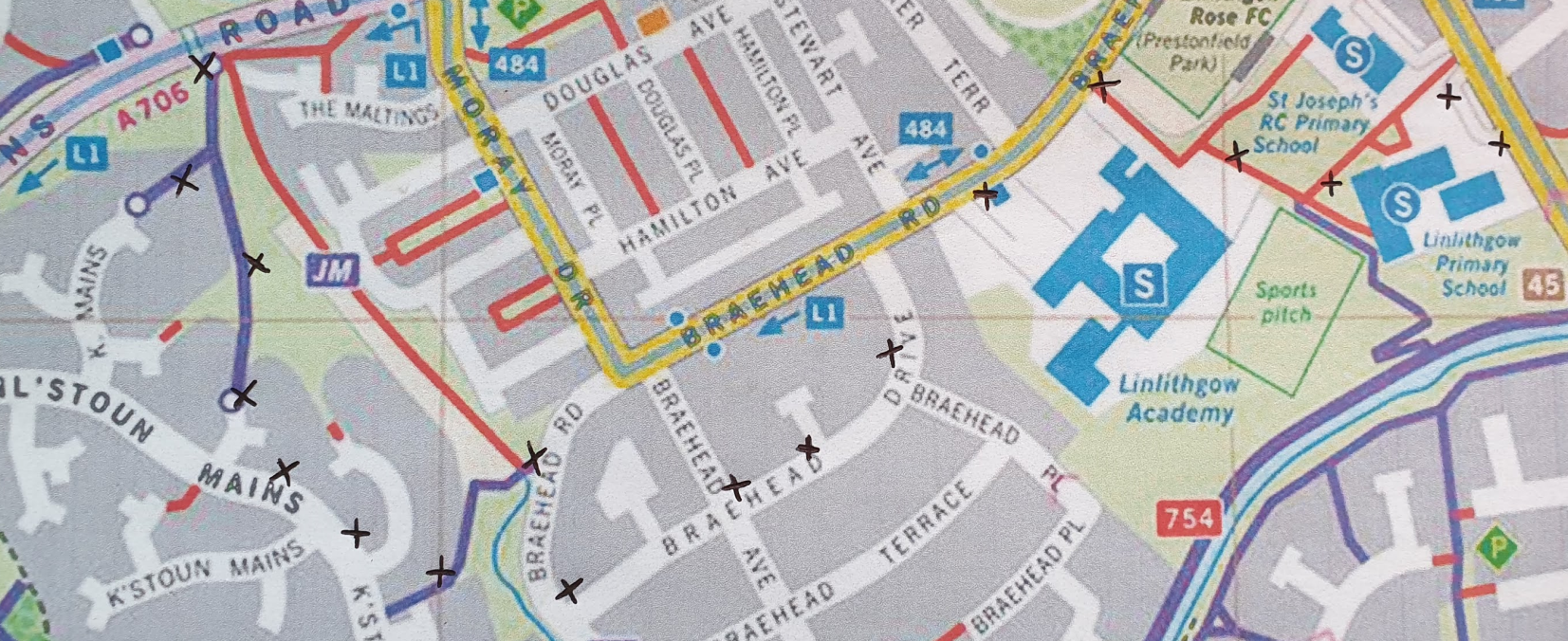 Complete the table below when you find the words.wa wordsow words